Prénom : ………………………………………………….						Date : ………………………………….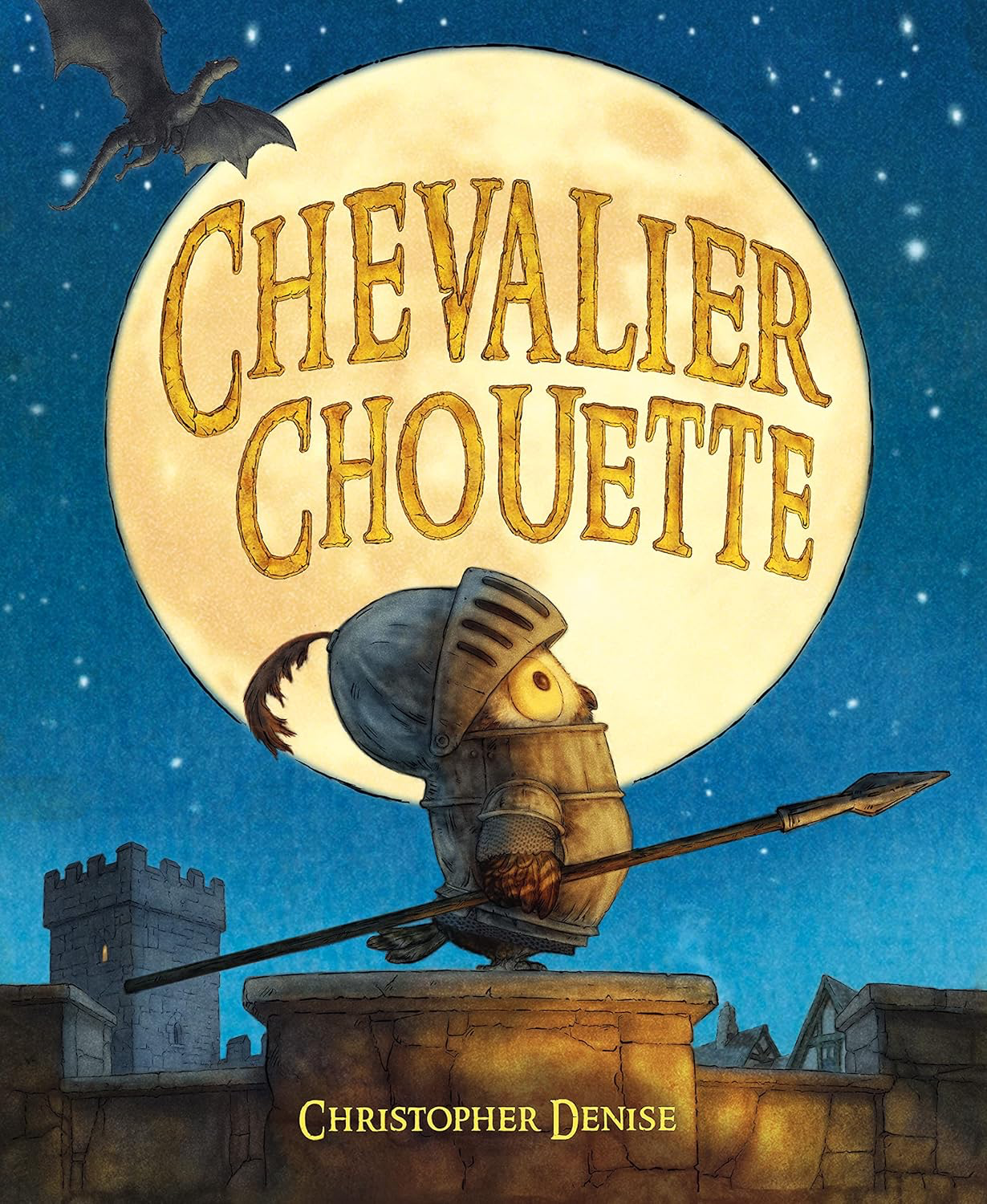 Écoute attentivement la phrase du début de ce nouvel épisode de l’histoire :  « Jusqu’au jour où …les chevaliers du château se mirent à disparaitre. »Qu’a-t-il pu leur arriver ? Observons collectivement l’affiche que Chouette découvre sur le mur du château. Que nous apprend-elle ?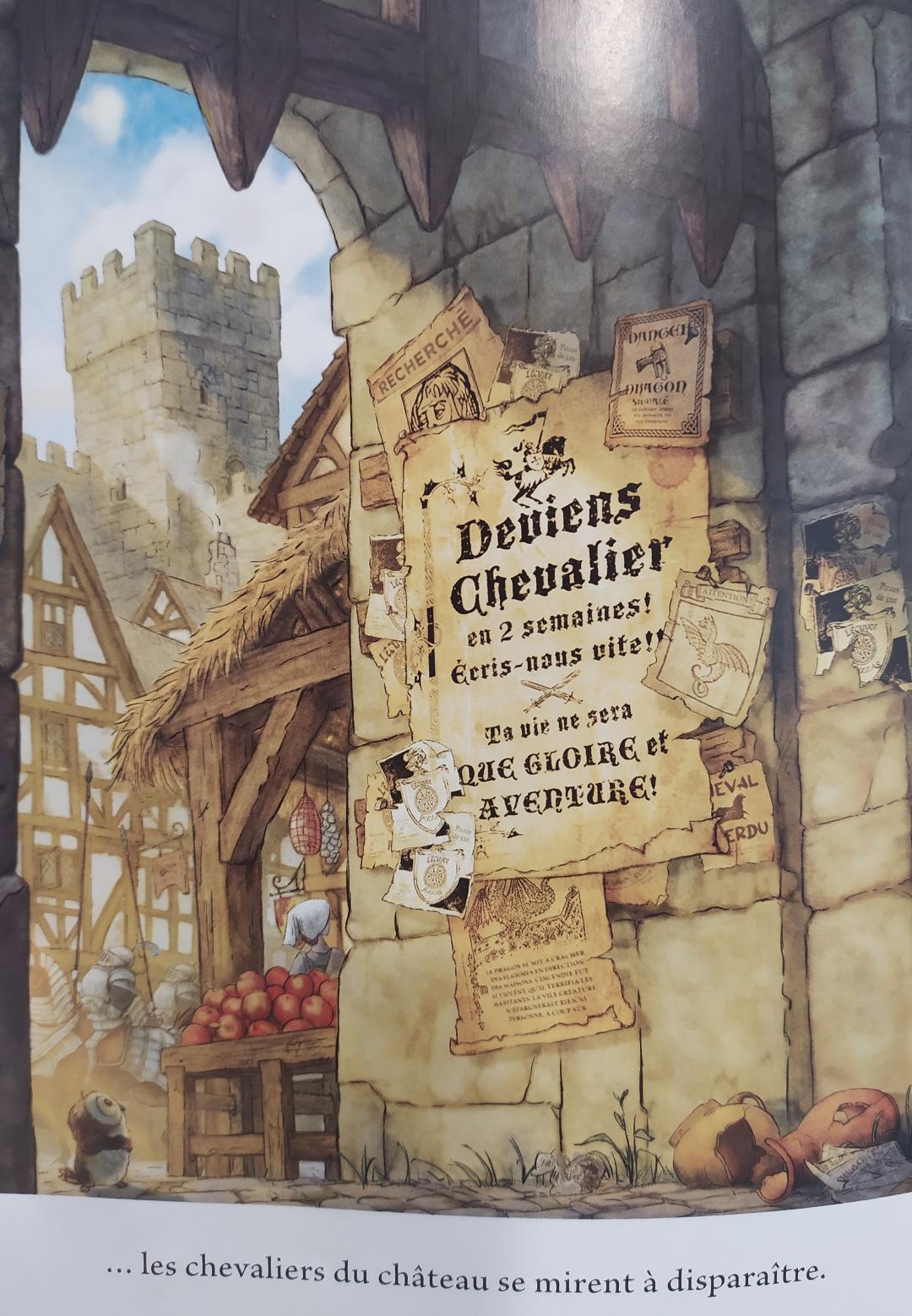 ………………………………………………………………………………………………………………………………………………………………………………………………………………………………………………………………………………………………………………………………………………………………Essaie de retrouver l’ordre des illustrations qui suivent puis associe un bloc-texte à chaque image. Surligne chaque fois un mot qui t’a permis de faire cette association.Différenciation 13-Essaie de retrouver l’ordre des illustrations qui suivent en t’aidant du texte. Surligne chaque fois un mot qui t’a permis de faire cette association.Différenciation 23-Essaie de retrouver le texte qui correspond aux images. Surligne chaque fois un mot qui t’a permis de faire cette association.Mettons-nous à la place de Chouette pour écrire sa lettre à l’école des chevaliers.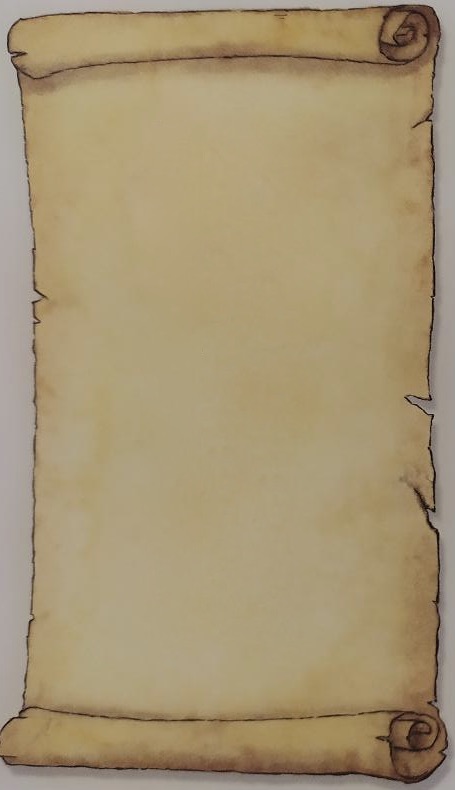 Jusqu’au jour où… les chevaliers du château se mirent à disparaître..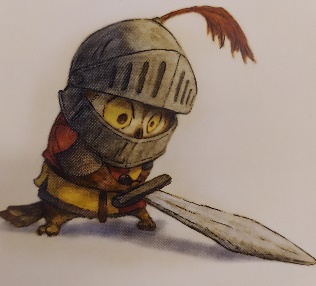 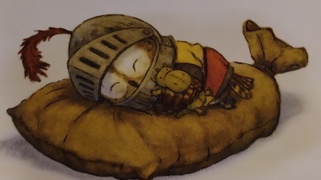 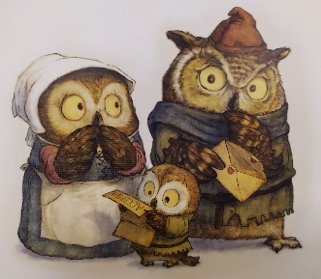 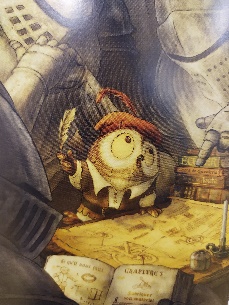 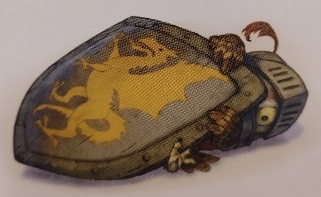 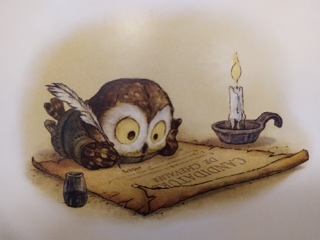 Même le plus petit bouclier pesait trop lourd pour lui.Chouette était un élève brillant.Chouette écrivit à l’Ecole des chevaliers.Et il avait tendance à s’endormir en pleine journée.Et, à la surprise générale, il y fut accepté !Seulement il avait du mal à soulever une épée.Jusqu’au jour où… les chevaliers du château se mirent à disparaître.Chouette écrivit à l’Ecole des chevaliers.Et, à la surprise générale, il y fut accepté !Chouette était un élève brillant.Seulement il avait du mal à soulever une épée.Même le plus petit bouclier pesait trop lourd pour lui.Et il avait tendance à s’endormir en pleine journée.Jusqu’au jour où… les chevaliers du château se mirent à disparaître..Même le plus petit bouclier pesait trop lourd pour lui.Chouette était un élève brillant.Chouette écrivit à l’Ecole des chevaliers.Et il avait tendance à s’endormir en pleine journée.Et, à la surprise générale, il y fut accepté !Seulement il avait du mal à soulever une épée.